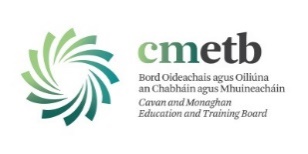 Traineeship Application FormTraineeship Course: Architectural Technology and CAD - EntekraPersonal detailsEducationList your highest qualification.  Minimum requirement Leaving Certificate or Equivalent; QQI Level 4 Award or relevant experience.Previous EmploymentAdditional Information		Disclaimer and SignatureI certify that my answers are true and complete to the best of my knowledge. I agree to abide by the code of practice and contract of this traineeship.For more information Tel: 049 4353923 Email: training@cmetb.ie Please note if shortlisted you will be asked to provide contact details of one reference. Return your application via email to training@cmetb.ie or alternatively post to CMETB, Recruitment Office, FET Campus, CMETB, Dublin Road, Cavan, Co. Cavan. Where did you hear about this course? Guidance Counsellor  Newspaper  Radio  Social Media  Website  Employer  OtherFull Name:First LastTitleAddress:House Name, Street AddressTown/CountyEirecodePhone:EmailDate of Birth:        /       /PPS No.:Are you Currently in receipt of a Social Welfare Payment?YESNOWhere you ever employed by the company you wish to complete the traineeship with?YESNOSchool/College:Address:From:To:Qualification:School/CollegeAddress:From:To:Qualification:School/College:Address:From:To:Qualification:Company:Job Title:Responsibilities:From:From:To:Reason for Leaving:Reason for Leaving:Company:Job Title:Responsibilities:From:To:Reason for Leaving:Provide any additional information to support your application.  Specifically include: Any experience you think relevant and include examples of knowledge/expertise/skills. Detail any subjects relating to your traineeship.Information on why you have applied for this Traineeship?  Phone:Signature:Date: